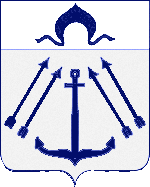 СОВЕТ ДЕПУТАТОВПОСЕЛЕНИЯ КОКОШКИНО В ГОРОДЕ МОСКВЕ________________________________________________________________РЕШЕНИЕОт 17 ноября 2022 года № 246/4Об утверждении Положения о мерах дополнительной социальной поддержки гражданам, зарегистрированным на территории поселения Кокошкинов городе Москве, призванным на военную службу по мобилизации в Вооруженные Силы Российской Федерации, а также членам их семей Руководствуясь Федеральным законом Российской Федерации от 06.10.2003 года № 131 – ФЗ «Об общих принципах организации местного самоуправления в Российской Федерации», Законом города Москвы от 06.11. 2002 № 56 «Об организации местного самоуправления в городе Москве», в соответствии с Указом Президента Российской Федерации от 21 сентября 2022 № 647 «Об объявлении частичной мобилизации в Российской Федерации», руководствуясь Уставом поселения Кокошкино, Совет депутатов поселения Кокошкино в городе Москве решил:1. Утвердить Положение о мерах дополнительной социальной поддержки гражданам, призванным на военную службу по мобилизации в Вооруженные Силы Российской Федерации, а также членам их семей (Приложение).2. Настоящее решение вступает в силу со дня официального опубликования и применяется к правоотношениям, возникшим с 21 сентября 2022 года.3. Опубликовать настоящее решение в Информационном бюллетене администрации поселения Кокошкино и разместить на официальном сайте администрации поселения Кокошкино в информационно-телекоммуникационной сети интернет.4. Контроль за выполнением настоящего решения возложить на Главу поселения Кокошкино в городе Москве Е.В. Сорокина.Приложение к решению Совета депутатов поселения Кокошкино в городе Москвеот 17.11.2022 г. № 246/4ПОЛОЖЕНИЕо мерах дополнительной социальной поддержки гражданам, призванным на военную службу по мобилизации в Вооруженные Силы Российской Федерации, а также членам их семейСоциальная поддержка оказывается Военнослужащим, зарегистрированным на территории поселения Кокошкино в городе Москве, призванным на военную службу по мобилизации в соответствии с Указом Президента Российской Федерации от 21 сентября 2022 г. № 647 «Об объявлении частичной мобилизации в Российской Федерации», а также их семьям.Действие настоящего Положения не распространяется на правоотношения, связанные с выплатой компенсаций, доплат и других видов материальной помощи, оказываемой в рамках оказания единовременной материальной помощи гражданам, проживающим на территории поселения Кокошкино в городе Москве.В соответствии с настоящим Положением жителям, призванным по мобилизации, а также членам их семей предоставляются следующие меры дополнительной социальной поддержки:Единовременная адресная выплата мобилизованному 20 000 (двадцать тысяч) рублей;Для членов семьи – бесплатное посещения занятий (кружки, секции и иные подобные занятия) в Муниципальном бюджетном учреждении «Культурно-спортивный центр «Кокошкино»;Содействие в поиске работы членам семьи;Оказание правовой помощи осуществляется в рабочие часы начальника отдела правового и кадрового обеспечения администрации.Для получения выплаты, указанной п. 3.1, необходимо предоставить в администрацию:- копию документа, удостоверяющего личность (копия паспорта);- личное заявление (приложение 1 к Положению), написанное собственноручно либо представителем (родственником) мобилизованного; - документы подтверждающие родство;- выписка из домовой книги;- ИНН заявителя;- справка о призыве на военную службу в соответствии с Указом президента № 647 от 21.09.2022;- согласие на обработку персональных данных (приложение 2 к Положению);- банковские реквизиты для зачисления денежных средств.Единовременная адресная выплата, указанным в пп. 3.1. настоящего положения, выплачивается, однократно из средств, предусмотренных администрацией поселения Кокошкино в городе Москве.Решение о предоставлении единовременной выплаты принимается Комиссией, в состав которой включаются сотрудники администрации, Клиентская служба «Кокошкино» филиала «Новофедоровское» ГБУ ЦСО Московский. Состав утверждается постановлением администрации поселения Кокошкино.В своей деятельности Комиссия руководствуется Конституцией Российской Федерации, федеральными законами и законами города Москвы указами и распоряжениями Президента Российской Федерации постановлениями Правительства Российской Федерации и Правительства Москвы, распоряжениями Мэра Москвы, а также настоящим Положением.По мере поступления заявлений граждан с полным пакетом документов, администрация выносит обращения заявителей на рассмотрение Комиссии.Заседания Комиссии проводятся с участием не менее половины членов Комиссии с периодичностью не реже 1 раза в месяц (при наличии заявлений граждан), на которых рассматриваются представленные документы и выносится решение об оказании, либо отказе в оказании материальной помощи.Обращение заявителя рассматривается на заседании Комиссии в течение пяти рабочих дней с даты подачи заявления со всеми необходимыми документами, либо с даты представления последнего недостающего документа.По решению Комиссии составляется протокол. В трехдневный срок с даты заседания Комиссии проект постановления о единовременной адресной выплате мобилизованному направляется главе администрации поселения Кокошкино для принятия решения.Приложение 1 К Положению о мерах дополнительной социальной поддержки гражданам, призванным на военную службу по мобилизации в Вооруженные Силы Российской Федерации, а также членам их семейГлаве администрации поселения Кокошкино от	(ФИО заявителя)дата рожденияпроживающего по адресу:паспорт	выдан(кем и когда)код подразделения 	контактные телефоны (моб./дом.)ЗаявлениеПрошу Вас оказать единовременную адресную выплату как мобилизованному в размере 20 000 (двадцать тысяч) рублей.Денежные средства прошу перечислить на счет в кредитной организации(указывается № p/счета и полные банковские реквизиты)«	»	       20	    г.		(подпись заявителя)Приложение 2 к Положению о мерах дополнительной социальной поддержки гражданам, призванным на военную службу по мобилизации в Вооруженные Силы Российской Федерации, а также членам их семейСОГЛАСИЕ НА ОБРАБОТКУ ПЕРСОНАЛЬНЫХ ДАННЫХЯ,__________________________________________________________________________________________________________________________________(Фамилия, имя, отчество)Зарегистрированный(ая) по адресу:_______________________________________________________________________________________________________________________________________________________________________________________________________________________________________________________________Проживающий(ая) по адресу:_______________________________________________________________________________________________________________________________________________________________________________________________________________________________________________________________Документ, удостоверяющий личность: __________________________________________________________________________________________________________________________________________________________________________________________________________________ (вид документа. № документа, когда и кем выдан)Даю согласие на обработку моих персональных данных администрации поселения Кокошкино.Перечень персональных данных, на обработку которых дается согласие: фамилия, имя, отчество, должность, место работы, пол, дата рождения, адрес места жительства, образование, стаж работы, паспортные данные, контактный телефон.Перечень действий с персональными данными, на совершение которых дается согласие, общее описание используемых способов обработки:1.	Получение персональных данных лично, а также у третьих лиц, в случае дополнительного согласия;2.	Хранение персональных данных (в электронном виде и на бумажном носителе);3.	Уточнение (обновление, изменение) персональных данных;4.	Передача персональных данных в порядке, предусмотренном законодательством РФ.Настоящее согласие выдано без ограничения срока его действия.Настоящее согласие отзывается моим письменным заявлением, предоставленным в администрацию поселения Кокошкино.	_____________________        _________________________________________	(подпись)				(расшифровка подписи)Глава поселения КокошкиноЕ.В.Сорокин